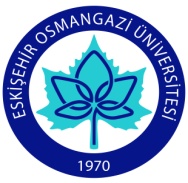 SAĞLIK BİLİMLERİ FAKÜLTESİ HEMŞİRELİK BÖLÜMÜ DERS BİLGİ FORMU
Tarih  						İmza	FACULTY OF HEALTH NURSING DEPARTMENT, INFORMATION FORM OF COURSEDate                									Signature 	DÖNEMGÜZDERSİN ADIBüyüme ve GelişmeKODU 2811170003KOORDİNATÖRYrd. Doç. Dr. Ayfer AÇIKGÖZDERSİ VERENLERYrd. Doç. Dr. Ayfer AÇIKGÖZYARIYILHAFTALIK DERS SAATİHAFTALIK DERS SAATİHAFTALIK DERS SAATİHAFTALIK DERS SAATİYARIYILTeorikUygulamaLaboratuarLaboratuarKredisiAKTSAKTSTÜRÜDİLİ72000244SEÇMELİ (X)TÜRKÇEDEĞERLENDİRME SİSTEMİDEĞERLENDİRME SİSTEMİDEĞERLENDİRME SİSTEMİDEĞERLENDİRME SİSTEMİDEĞERLENDİRME SİSTEMİDEĞERLENDİRME SİSTEMİDEĞERLENDİRME SİSTEMİDEĞERLENDİRME SİSTEMİDEĞERLENDİRME SİSTEMİDEĞERLENDİRME SİSTEMİYARIYIL İÇİ ÇALIŞMALARYARIYIL İÇİ ÇALIŞMALARYARIYIL İÇİ ÇALIŞMALARYARIYIL İÇİ ÇALIŞMALARFaaliyet türüFaaliyet türüFaaliyet türüSayıSayı%YARIYIL İÇİ ÇALIŞMALARYARIYIL İÇİ ÇALIŞMALARYARIYIL İÇİ ÇALIŞMALARYARIYIL İÇİ ÇALIŞMALARI. Ara SınavI. Ara SınavI. Ara Sınav1130YARIYIL İÇİ ÇALIŞMALARYARIYIL İÇİ ÇALIŞMALARYARIYIL İÇİ ÇALIŞMALARYARIYIL İÇİ ÇALIŞMALARII. Ara SınavII. Ara SınavII. Ara SınavYARIYIL İÇİ ÇALIŞMALARYARIYIL İÇİ ÇALIŞMALARYARIYIL İÇİ ÇALIŞMALARYARIYIL İÇİ ÇALIŞMALARUygulamaUygulamaUygulamaYARIYIL İÇİ ÇALIŞMALARYARIYIL İÇİ ÇALIŞMALARYARIYIL İÇİ ÇALIŞMALARYARIYIL İÇİ ÇALIŞMALARÖdevÖdevÖdev1120YARIYIL İÇİ ÇALIŞMALARYARIYIL İÇİ ÇALIŞMALARYARIYIL İÇİ ÇALIŞMALARYARIYIL İÇİ ÇALIŞMALARSunum/SeminerSunum/SeminerSunum/SeminerYARIYIL İÇİ ÇALIŞMALARYARIYIL İÇİ ÇALIŞMALARYARIYIL İÇİ ÇALIŞMALARYARIYIL İÇİ ÇALIŞMALARYarıyıl Sonu SınavıYarıyıl Sonu SınavıYarıyıl Sonu Sınavı1150YARIYIL İÇİ ÇALIŞMALARYARIYIL İÇİ ÇALIŞMALARYARIYIL İÇİ ÇALIŞMALARYARIYIL İÇİ ÇALIŞMALARTOPLAMTOPLAMTOPLAM33100ÖNKOŞULLARÖNKOŞULLARÖNKOŞULLARÖNKOŞULLARYokYokYokYokYokYokİÇERİĞİİÇERİĞİİÇERİĞİİÇERİĞİBüyüme ve Gelişmeye Giriş, Çocukluk Dönemleri, Büyüme ve Gelişme ile İlgili Kurallar, Büyüme ve Gelişmeyi Etkileyen Faktörler,  Büyüme ve Gelişmenin İzlenmesi ve Değerlendirilmesinde Kullanılan Yöntemler, Büyümenin Değerlendirilmesinde Kullanılan Ölçütler  (Vücut Tartısı, Boy Uzunluğu, Baş Çevresi, Göğüs Çevresi, Vücut Bölümlerinin Birbirine Oranları), Gelişmenin Değerlendirilmesinde Kullanılan Ölçütler (Dişlerin Gelişmesi, Kemik Gelişmesi, Nöromotor Gelişme, Duyu Organlarının Gelişmesi, İdrar ve Dışkı Kontrolü, Zeka ve Ruhsal Gelişim), Büyüme-Gelişme Kuramları (Freud - Psikoseksüel Gelişme Kuramı,  Piaget - Zihinsel Gelişme Kuramı, Erikson - Psikososyal Gelişme Kuramı)Büyüme ve Gelişmeye Giriş, Çocukluk Dönemleri, Büyüme ve Gelişme ile İlgili Kurallar, Büyüme ve Gelişmeyi Etkileyen Faktörler,  Büyüme ve Gelişmenin İzlenmesi ve Değerlendirilmesinde Kullanılan Yöntemler, Büyümenin Değerlendirilmesinde Kullanılan Ölçütler  (Vücut Tartısı, Boy Uzunluğu, Baş Çevresi, Göğüs Çevresi, Vücut Bölümlerinin Birbirine Oranları), Gelişmenin Değerlendirilmesinde Kullanılan Ölçütler (Dişlerin Gelişmesi, Kemik Gelişmesi, Nöromotor Gelişme, Duyu Organlarının Gelişmesi, İdrar ve Dışkı Kontrolü, Zeka ve Ruhsal Gelişim), Büyüme-Gelişme Kuramları (Freud - Psikoseksüel Gelişme Kuramı,  Piaget - Zihinsel Gelişme Kuramı, Erikson - Psikososyal Gelişme Kuramı)Büyüme ve Gelişmeye Giriş, Çocukluk Dönemleri, Büyüme ve Gelişme ile İlgili Kurallar, Büyüme ve Gelişmeyi Etkileyen Faktörler,  Büyüme ve Gelişmenin İzlenmesi ve Değerlendirilmesinde Kullanılan Yöntemler, Büyümenin Değerlendirilmesinde Kullanılan Ölçütler  (Vücut Tartısı, Boy Uzunluğu, Baş Çevresi, Göğüs Çevresi, Vücut Bölümlerinin Birbirine Oranları), Gelişmenin Değerlendirilmesinde Kullanılan Ölçütler (Dişlerin Gelişmesi, Kemik Gelişmesi, Nöromotor Gelişme, Duyu Organlarının Gelişmesi, İdrar ve Dışkı Kontrolü, Zeka ve Ruhsal Gelişim), Büyüme-Gelişme Kuramları (Freud - Psikoseksüel Gelişme Kuramı,  Piaget - Zihinsel Gelişme Kuramı, Erikson - Psikososyal Gelişme Kuramı)Büyüme ve Gelişmeye Giriş, Çocukluk Dönemleri, Büyüme ve Gelişme ile İlgili Kurallar, Büyüme ve Gelişmeyi Etkileyen Faktörler,  Büyüme ve Gelişmenin İzlenmesi ve Değerlendirilmesinde Kullanılan Yöntemler, Büyümenin Değerlendirilmesinde Kullanılan Ölçütler  (Vücut Tartısı, Boy Uzunluğu, Baş Çevresi, Göğüs Çevresi, Vücut Bölümlerinin Birbirine Oranları), Gelişmenin Değerlendirilmesinde Kullanılan Ölçütler (Dişlerin Gelişmesi, Kemik Gelişmesi, Nöromotor Gelişme, Duyu Organlarının Gelişmesi, İdrar ve Dışkı Kontrolü, Zeka ve Ruhsal Gelişim), Büyüme-Gelişme Kuramları (Freud - Psikoseksüel Gelişme Kuramı,  Piaget - Zihinsel Gelişme Kuramı, Erikson - Psikososyal Gelişme Kuramı)Büyüme ve Gelişmeye Giriş, Çocukluk Dönemleri, Büyüme ve Gelişme ile İlgili Kurallar, Büyüme ve Gelişmeyi Etkileyen Faktörler,  Büyüme ve Gelişmenin İzlenmesi ve Değerlendirilmesinde Kullanılan Yöntemler, Büyümenin Değerlendirilmesinde Kullanılan Ölçütler  (Vücut Tartısı, Boy Uzunluğu, Baş Çevresi, Göğüs Çevresi, Vücut Bölümlerinin Birbirine Oranları), Gelişmenin Değerlendirilmesinde Kullanılan Ölçütler (Dişlerin Gelişmesi, Kemik Gelişmesi, Nöromotor Gelişme, Duyu Organlarının Gelişmesi, İdrar ve Dışkı Kontrolü, Zeka ve Ruhsal Gelişim), Büyüme-Gelişme Kuramları (Freud - Psikoseksüel Gelişme Kuramı,  Piaget - Zihinsel Gelişme Kuramı, Erikson - Psikososyal Gelişme Kuramı)Büyüme ve Gelişmeye Giriş, Çocukluk Dönemleri, Büyüme ve Gelişme ile İlgili Kurallar, Büyüme ve Gelişmeyi Etkileyen Faktörler,  Büyüme ve Gelişmenin İzlenmesi ve Değerlendirilmesinde Kullanılan Yöntemler, Büyümenin Değerlendirilmesinde Kullanılan Ölçütler  (Vücut Tartısı, Boy Uzunluğu, Baş Çevresi, Göğüs Çevresi, Vücut Bölümlerinin Birbirine Oranları), Gelişmenin Değerlendirilmesinde Kullanılan Ölçütler (Dişlerin Gelişmesi, Kemik Gelişmesi, Nöromotor Gelişme, Duyu Organlarının Gelişmesi, İdrar ve Dışkı Kontrolü, Zeka ve Ruhsal Gelişim), Büyüme-Gelişme Kuramları (Freud - Psikoseksüel Gelişme Kuramı,  Piaget - Zihinsel Gelişme Kuramı, Erikson - Psikososyal Gelişme Kuramı)AMAÇLARIAMAÇLARIAMAÇLARIAMAÇLARIÖğrencilerin büyüme gelişmeyi yaş dönemlerine göre değerlendirebilme ve izleyebilmelerinin sağlanmasıÖğrencilerin büyüme gelişmeyi yaş dönemlerine göre değerlendirebilme ve izleyebilmelerinin sağlanmasıÖğrencilerin büyüme gelişmeyi yaş dönemlerine göre değerlendirebilme ve izleyebilmelerinin sağlanmasıÖğrencilerin büyüme gelişmeyi yaş dönemlerine göre değerlendirebilme ve izleyebilmelerinin sağlanmasıÖğrencilerin büyüme gelişmeyi yaş dönemlerine göre değerlendirebilme ve izleyebilmelerinin sağlanmasıÖğrencilerin büyüme gelişmeyi yaş dönemlerine göre değerlendirebilme ve izleyebilmelerinin sağlanmasıÖĞRENİM ÇIKTILARIÖĞRENİM ÇIKTILARIÖĞRENİM ÇIKTILARIÖĞRENİM ÇIKTILARIÇocuğun değişik yaş gruplarına ilişkin özelliklerini bilme,Büyüme gelişmeyi yaş dönemlerine göre değerlendirebilme,Büyüme gelişmeyi yaş dönemlerine göre izleyebilme,Çocuk ve aileye sağlık eğitimi verebilme ve danışmanlık yapma konusunda beceri kazanma,Çocuğu aile ve çevresi ile bir bütün olarak ele almaÇocuğun değişik yaş gruplarına ilişkin özelliklerini bilme,Büyüme gelişmeyi yaş dönemlerine göre değerlendirebilme,Büyüme gelişmeyi yaş dönemlerine göre izleyebilme,Çocuk ve aileye sağlık eğitimi verebilme ve danışmanlık yapma konusunda beceri kazanma,Çocuğu aile ve çevresi ile bir bütün olarak ele almaÇocuğun değişik yaş gruplarına ilişkin özelliklerini bilme,Büyüme gelişmeyi yaş dönemlerine göre değerlendirebilme,Büyüme gelişmeyi yaş dönemlerine göre izleyebilme,Çocuk ve aileye sağlık eğitimi verebilme ve danışmanlık yapma konusunda beceri kazanma,Çocuğu aile ve çevresi ile bir bütün olarak ele almaÇocuğun değişik yaş gruplarına ilişkin özelliklerini bilme,Büyüme gelişmeyi yaş dönemlerine göre değerlendirebilme,Büyüme gelişmeyi yaş dönemlerine göre izleyebilme,Çocuk ve aileye sağlık eğitimi verebilme ve danışmanlık yapma konusunda beceri kazanma,Çocuğu aile ve çevresi ile bir bütün olarak ele almaÇocuğun değişik yaş gruplarına ilişkin özelliklerini bilme,Büyüme gelişmeyi yaş dönemlerine göre değerlendirebilme,Büyüme gelişmeyi yaş dönemlerine göre izleyebilme,Çocuk ve aileye sağlık eğitimi verebilme ve danışmanlık yapma konusunda beceri kazanma,Çocuğu aile ve çevresi ile bir bütün olarak ele almaÇocuğun değişik yaş gruplarına ilişkin özelliklerini bilme,Büyüme gelişmeyi yaş dönemlerine göre değerlendirebilme,Büyüme gelişmeyi yaş dönemlerine göre izleyebilme,Çocuk ve aileye sağlık eğitimi verebilme ve danışmanlık yapma konusunda beceri kazanma,Çocuğu aile ve çevresi ile bir bütün olarak ele almaKAYNAKLARKAYNAKLARKAYNAKLARKAYNAKLAR1.) Conk, Z., Başbakkal, Z., Yılmaz, B.H., Bolışık, B., (2014) Pediatri Hemşireliği, Akademisyen Tıp Kitabevi.Ankara.2.) Çavuşoğlu, H.,(2015) Çocuk Sağlığı Hemşireliği, Sistem Ofset Basımevi, Ankara.3.) Kavaklı, A.:(1992)  Çocukluk Yaşlarında Büyüme Gelişme, Hilal Matbaacılık, İstanbul.4.)Törüner, K.E., Büyükgönenç, L., (2013) Çocuk Sağlığı Temel Hemşirelik Yaklaşımları, Göktuğ Yayıncılık, Ankara.5.)Yavuzer, H.(2003) Çocuğunuzun İlk 6 Yılı, 19. Basım, Remzi Kitabevi, İstanbul.6.)Yiğit, R., (2009), Çocukluk Dönemlerinde Büyüme ve Gelişme, Sistem Ofset Baskı ve Yayıncılık, Ankara1.) Conk, Z., Başbakkal, Z., Yılmaz, B.H., Bolışık, B., (2014) Pediatri Hemşireliği, Akademisyen Tıp Kitabevi.Ankara.2.) Çavuşoğlu, H.,(2015) Çocuk Sağlığı Hemşireliği, Sistem Ofset Basımevi, Ankara.3.) Kavaklı, A.:(1992)  Çocukluk Yaşlarında Büyüme Gelişme, Hilal Matbaacılık, İstanbul.4.)Törüner, K.E., Büyükgönenç, L., (2013) Çocuk Sağlığı Temel Hemşirelik Yaklaşımları, Göktuğ Yayıncılık, Ankara.5.)Yavuzer, H.(2003) Çocuğunuzun İlk 6 Yılı, 19. Basım, Remzi Kitabevi, İstanbul.6.)Yiğit, R., (2009), Çocukluk Dönemlerinde Büyüme ve Gelişme, Sistem Ofset Baskı ve Yayıncılık, Ankara1.) Conk, Z., Başbakkal, Z., Yılmaz, B.H., Bolışık, B., (2014) Pediatri Hemşireliği, Akademisyen Tıp Kitabevi.Ankara.2.) Çavuşoğlu, H.,(2015) Çocuk Sağlığı Hemşireliği, Sistem Ofset Basımevi, Ankara.3.) Kavaklı, A.:(1992)  Çocukluk Yaşlarında Büyüme Gelişme, Hilal Matbaacılık, İstanbul.4.)Törüner, K.E., Büyükgönenç, L., (2013) Çocuk Sağlığı Temel Hemşirelik Yaklaşımları, Göktuğ Yayıncılık, Ankara.5.)Yavuzer, H.(2003) Çocuğunuzun İlk 6 Yılı, 19. Basım, Remzi Kitabevi, İstanbul.6.)Yiğit, R., (2009), Çocukluk Dönemlerinde Büyüme ve Gelişme, Sistem Ofset Baskı ve Yayıncılık, Ankara1.) Conk, Z., Başbakkal, Z., Yılmaz, B.H., Bolışık, B., (2014) Pediatri Hemşireliği, Akademisyen Tıp Kitabevi.Ankara.2.) Çavuşoğlu, H.,(2015) Çocuk Sağlığı Hemşireliği, Sistem Ofset Basımevi, Ankara.3.) Kavaklı, A.:(1992)  Çocukluk Yaşlarında Büyüme Gelişme, Hilal Matbaacılık, İstanbul.4.)Törüner, K.E., Büyükgönenç, L., (2013) Çocuk Sağlığı Temel Hemşirelik Yaklaşımları, Göktuğ Yayıncılık, Ankara.5.)Yavuzer, H.(2003) Çocuğunuzun İlk 6 Yılı, 19. Basım, Remzi Kitabevi, İstanbul.6.)Yiğit, R., (2009), Çocukluk Dönemlerinde Büyüme ve Gelişme, Sistem Ofset Baskı ve Yayıncılık, Ankara1.) Conk, Z., Başbakkal, Z., Yılmaz, B.H., Bolışık, B., (2014) Pediatri Hemşireliği, Akademisyen Tıp Kitabevi.Ankara.2.) Çavuşoğlu, H.,(2015) Çocuk Sağlığı Hemşireliği, Sistem Ofset Basımevi, Ankara.3.) Kavaklı, A.:(1992)  Çocukluk Yaşlarında Büyüme Gelişme, Hilal Matbaacılık, İstanbul.4.)Törüner, K.E., Büyükgönenç, L., (2013) Çocuk Sağlığı Temel Hemşirelik Yaklaşımları, Göktuğ Yayıncılık, Ankara.5.)Yavuzer, H.(2003) Çocuğunuzun İlk 6 Yılı, 19. Basım, Remzi Kitabevi, İstanbul.6.)Yiğit, R., (2009), Çocukluk Dönemlerinde Büyüme ve Gelişme, Sistem Ofset Baskı ve Yayıncılık, Ankara1.) Conk, Z., Başbakkal, Z., Yılmaz, B.H., Bolışık, B., (2014) Pediatri Hemşireliği, Akademisyen Tıp Kitabevi.Ankara.2.) Çavuşoğlu, H.,(2015) Çocuk Sağlığı Hemşireliği, Sistem Ofset Basımevi, Ankara.3.) Kavaklı, A.:(1992)  Çocukluk Yaşlarında Büyüme Gelişme, Hilal Matbaacılık, İstanbul.4.)Törüner, K.E., Büyükgönenç, L., (2013) Çocuk Sağlığı Temel Hemşirelik Yaklaşımları, Göktuğ Yayıncılık, Ankara.5.)Yavuzer, H.(2003) Çocuğunuzun İlk 6 Yılı, 19. Basım, Remzi Kitabevi, İstanbul.6.)Yiğit, R., (2009), Çocukluk Dönemlerinde Büyüme ve Gelişme, Sistem Ofset Baskı ve Yayıncılık, AnkaraÖĞRETİM YÖNTEMLERİÖĞRETİM YÖNTEMLERİÖĞRETİM YÖNTEMLERİÖĞRETİM YÖNTEMLERİBeyin fırtınası, düz anlatım, soru-cevap tekniği.Beyin fırtınası, düz anlatım, soru-cevap tekniği.Beyin fırtınası, düz anlatım, soru-cevap tekniği.Beyin fırtınası, düz anlatım, soru-cevap tekniği.Beyin fırtınası, düz anlatım, soru-cevap tekniği.Beyin fırtınası, düz anlatım, soru-cevap tekniği.DERS AKIŞIDERS AKIŞIHAFTAKONULAR1Büyüme ve Gelişmeye Giriş, 2Çocukluk Dönemleri, Büyüme ve Gelişme ile İlgili Kurallar, 3Büyüme ve Gelişmeyi Etkileyen Faktörler,  4Büyüme ve Gelişmenin İzlenmesi ve Değerlendirilmesinde Kullanılan Yöntemler, Büyümenin Değerlendirilmesinde Kullanılan Ölçütler  (Vücut Tartısı, Boy Uzunluğu, Baş Çevresi, Göğüs Çevresi, Vücut Bölümlerinin Birbirine Oranları), 5Gelişmenin Değerlendirilmesinde Kullanılan Ölçütler (Dişlerin Gelişmesi, Kemik Gelişmesi, Nöromotor Gelişme, Duyu Organlarının Gelişmesi, İdrar ve Dışkı Kontrolü, Zeka ve Ruhsal Gelişim), 6Büyüme-Gelişme Kuramları (Freud - Psikoseksüel Gelişme Kuramı)  7Kohlberg - Ahlaki Gelişim Kuramı8Piaget - Zihinsel Gelişme Kuramı9Erikson - Psikososyal Gelişme Kuramı10 Yaş gruplarına göre büyüme gelişme özellikleri ve sık görülen sorunlar (0-3 yaş)11 Yaş gruplarına göre büyüme gelişme özellikleri ve sık görülen sorunlar (4-6 yaş)12 Yaş gruplarına göre büyüme gelişme özellikleri ve sık görülen sorunlar (7-12 ve 13-18 yaş)13 Sık Görülen Büyüme ve Gelişme BozukluklarıNOPROGRAM ÇIKTILARINA KATKISI3211Hemşirelik Eğitiminde Temel Kavramları Tanıma Becerisix2Temel Kavramları Merkeze Alarak Etik Problemlere Yaklaşma Becerisix3Hemşirelik ve Sağlık Bilimlerine İlişkin Bilgi sahibi olma ve Edindiği Bilgileri uygulama Becerisix4Disiplinler-arası Takım Çalışması Yapabilme Becerisix5Hemşirelik Eğitiminde, Tıbbi Problemleri Tanıma, Formülize Etme ve Çözme Becerisix6Etkin Yazılı ve Sözlü İletişim/Sunum Becerisix7Mesleki ve Etik Sorumluluğu Anlama ve Uygulama Becerisix8Yaşam Boyu Öğrenimin Önemini Kavrama ve Uygulama Becerisix1:Hiç Katkısı Yok. 2:Kısmen Katkısı Var. 3:Tam Katkısı Var.1:Hiç Katkısı Yok. 2:Kısmen Katkısı Var. 3:Tam Katkısı Var.1:Hiç Katkısı Yok. 2:Kısmen Katkısı Var. 3:Tam Katkısı Var.1:Hiç Katkısı Yok. 2:Kısmen Katkısı Var. 3:Tam Katkısı Var.1:Hiç Katkısı Yok. 2:Kısmen Katkısı Var. 3:Tam Katkısı Var.TERMFALLCCOURSE TITLEDevelopment and GrowthCODE 281117003COORDINATORYrd. Doç. Dr. Ayfer AÇIKGÖZINSTRUCTORSYrd. Doç. Dr. Ayfer AÇIKGÖZSEMESTERHOURS PER WEEKHOURS PER WEEKHOURS PER WEEKHOURS PER WEEKSEMESTERTheoryPracticeLaboratoryLaboratoryCreditECTSTYPETYPELANGUAGE7200024ELECTİVE (X)ELECTİVE (X)TURKISHASSESMENT SYSTEMASSESMENT SYSTEMASSESMENT SYSTEMASSESMENT SYSTEMASSESMENT SYSTEMASSESMENT SYSTEMASSESMENT SYSTEMASSESMENT SYSTEMASSESMENT SYSTEMASSESMENT SYSTEMIN-TERM STUDIESIN-TERM STUDIESIN-TERM STUDIESIN-TERM STUDIESFaaliyet türüFaaliyet türüFaaliyet türüFaaliyet türüQuantityPercentageIN-TERM STUDIESIN-TERM STUDIESIN-TERM STUDIESIN-TERM STUDIESFirst Mid TermFirst Mid TermFirst Mid TermFirst Mid Term130IN-TERM STUDIESIN-TERM STUDIESIN-TERM STUDIESIN-TERM STUDIESSecond Mid TermSecond Mid TermSecond Mid TermSecond Mid TermIN-TERM STUDIESIN-TERM STUDIESIN-TERM STUDIESIN-TERM STUDIESPracticePracticePracticePracticeIN-TERM STUDIESIN-TERM STUDIESIN-TERM STUDIESIN-TERM STUDIESHomeworkHomeworkHomeworkHomework120IN-TERM STUDIESIN-TERM STUDIESIN-TERM STUDIESIN-TERM STUDIESPresentation/Preparing SeminerPresentation/Preparing SeminerPresentation/Preparing SeminerPresentation/Preparing SeminerIN-TERM STUDIESIN-TERM STUDIESIN-TERM STUDIESIN-TERM STUDIESFinal ExaminationFinal ExaminationFinal ExaminationFinal Examination150IN-TERM STUDIESIN-TERM STUDIESIN-TERM STUDIESIN-TERM STUDIESTOPLAMTOPLAMTOPLAMTOPLAM3100PREREQUISITESPREREQUISITESPREREQUISITESPREREQUISITESNoNoNoNoNoNoCONTENTSCONTENTSCONTENTSCONTENTS The Introduction of the Growth and Development, Childhood Periods, The rules related to the Growth and the Development, The factors affecting the growth and development, The methods used for observing and evaluating of the growth and development, The measurements used for evaluating of the growth (weight, height, head perimeter, chest perimeter, the scale of body parts), the measurements used for the evaluating of the development (teeth , bone, neuromotor, five-sense, urine and excretion control, physical and mental development), the principle of the growth and development (Freud and phsycho-sexual growth principle, Piaget-mental growth principle, Ericson-psychosocial growth principle). The Introduction of the Growth and Development, Childhood Periods, The rules related to the Growth and the Development, The factors affecting the growth and development, The methods used for observing and evaluating of the growth and development, The measurements used for evaluating of the growth (weight, height, head perimeter, chest perimeter, the scale of body parts), the measurements used for the evaluating of the development (teeth , bone, neuromotor, five-sense, urine and excretion control, physical and mental development), the principle of the growth and development (Freud and phsycho-sexual growth principle, Piaget-mental growth principle, Ericson-psychosocial growth principle). The Introduction of the Growth and Development, Childhood Periods, The rules related to the Growth and the Development, The factors affecting the growth and development, The methods used for observing and evaluating of the growth and development, The measurements used for evaluating of the growth (weight, height, head perimeter, chest perimeter, the scale of body parts), the measurements used for the evaluating of the development (teeth , bone, neuromotor, five-sense, urine and excretion control, physical and mental development), the principle of the growth and development (Freud and phsycho-sexual growth principle, Piaget-mental growth principle, Ericson-psychosocial growth principle). The Introduction of the Growth and Development, Childhood Periods, The rules related to the Growth and the Development, The factors affecting the growth and development, The methods used for observing and evaluating of the growth and development, The measurements used for evaluating of the growth (weight, height, head perimeter, chest perimeter, the scale of body parts), the measurements used for the evaluating of the development (teeth , bone, neuromotor, five-sense, urine and excretion control, physical and mental development), the principle of the growth and development (Freud and phsycho-sexual growth principle, Piaget-mental growth principle, Ericson-psychosocial growth principle). The Introduction of the Growth and Development, Childhood Periods, The rules related to the Growth and the Development, The factors affecting the growth and development, The methods used for observing and evaluating of the growth and development, The measurements used for evaluating of the growth (weight, height, head perimeter, chest perimeter, the scale of body parts), the measurements used for the evaluating of the development (teeth , bone, neuromotor, five-sense, urine and excretion control, physical and mental development), the principle of the growth and development (Freud and phsycho-sexual growth principle, Piaget-mental growth principle, Ericson-psychosocial growth principle). The Introduction of the Growth and Development, Childhood Periods, The rules related to the Growth and the Development, The factors affecting the growth and development, The methods used for observing and evaluating of the growth and development, The measurements used for evaluating of the growth (weight, height, head perimeter, chest perimeter, the scale of body parts), the measurements used for the evaluating of the development (teeth , bone, neuromotor, five-sense, urine and excretion control, physical and mental development), the principle of the growth and development (Freud and phsycho-sexual growth principle, Piaget-mental growth principle, Ericson-psychosocial growth principle).GOALSGOALSGOALSGOALS The lesson’s main purpose is to help students obtain the ability of observing and evaluating the growth and development phases. The lesson’s main purpose is to help students obtain the ability of observing and evaluating the growth and development phases. The lesson’s main purpose is to help students obtain the ability of observing and evaluating the growth and development phases. The lesson’s main purpose is to help students obtain the ability of observing and evaluating the growth and development phases. The lesson’s main purpose is to help students obtain the ability of observing and evaluating the growth and development phases. The lesson’s main purpose is to help students obtain the ability of observing and evaluating the growth and development phases. LEARNİNG OUTCOMES LEARNİNG OUTCOMES LEARNİNG OUTCOMES LEARNİNG OUTCOMESwill know the characteristics of the child’s different age groups will evaluate the growth and development according to the age periods. will observe the growth and development according to the age periods will get the ability of consulting and educating the parents and the child will see the child and parents as a wholewill know the characteristics of the child’s different age groups will evaluate the growth and development according to the age periods. will observe the growth and development according to the age periods will get the ability of consulting and educating the parents and the child will see the child and parents as a wholewill know the characteristics of the child’s different age groups will evaluate the growth and development according to the age periods. will observe the growth and development according to the age periods will get the ability of consulting and educating the parents and the child will see the child and parents as a wholewill know the characteristics of the child’s different age groups will evaluate the growth and development according to the age periods. will observe the growth and development according to the age periods will get the ability of consulting and educating the parents and the child will see the child and parents as a wholewill know the characteristics of the child’s different age groups will evaluate the growth and development according to the age periods. will observe the growth and development according to the age periods will get the ability of consulting and educating the parents and the child will see the child and parents as a wholewill know the characteristics of the child’s different age groups will evaluate the growth and development according to the age periods. will observe the growth and development according to the age periods will get the ability of consulting and educating the parents and the child will see the child and parents as a wholeSOURCESSOURCESSOURCESSOURCES1.) Conk, Z., Başbakkal, Z., Yılmaz, B.H., Bolışık, B., (2014) Pediatri Hemşireliği, Akademisyen Tıp Kitabevi.Ankara.2.) Çavuşoğlu, H.,(2015) Çocuk Sağlığı Hemşireliği, Sistem Ofset Basımevi, Ankara.3.) Kavaklı, A.:(1992)  Çocukluk Yaşlarında Büyüme Gelişme, Hilal Matbaacılık, İstanbul.4.)Törüner, K.E., Büyükgönenç, L., (2013) Çocuk Sağlığı Temel Hemşirelik Yaklaşımları, Göktuğ Yayıncılık, Ankara.5.)Yavuzer, H.(2003) Çocuğunuzun İlk 6 Yılı, 19. Basım, Remzi Kitabevi, İstanbul.6.)Yiğit, R., (2009), Çocukluk Dönemlerinde Büyüme ve Gelişme, Sistem Ofset Baskı ve Yayıncılık, Ankara1.) Conk, Z., Başbakkal, Z., Yılmaz, B.H., Bolışık, B., (2014) Pediatri Hemşireliği, Akademisyen Tıp Kitabevi.Ankara.2.) Çavuşoğlu, H.,(2015) Çocuk Sağlığı Hemşireliği, Sistem Ofset Basımevi, Ankara.3.) Kavaklı, A.:(1992)  Çocukluk Yaşlarında Büyüme Gelişme, Hilal Matbaacılık, İstanbul.4.)Törüner, K.E., Büyükgönenç, L., (2013) Çocuk Sağlığı Temel Hemşirelik Yaklaşımları, Göktuğ Yayıncılık, Ankara.5.)Yavuzer, H.(2003) Çocuğunuzun İlk 6 Yılı, 19. Basım, Remzi Kitabevi, İstanbul.6.)Yiğit, R., (2009), Çocukluk Dönemlerinde Büyüme ve Gelişme, Sistem Ofset Baskı ve Yayıncılık, Ankara1.) Conk, Z., Başbakkal, Z., Yılmaz, B.H., Bolışık, B., (2014) Pediatri Hemşireliği, Akademisyen Tıp Kitabevi.Ankara.2.) Çavuşoğlu, H.,(2015) Çocuk Sağlığı Hemşireliği, Sistem Ofset Basımevi, Ankara.3.) Kavaklı, A.:(1992)  Çocukluk Yaşlarında Büyüme Gelişme, Hilal Matbaacılık, İstanbul.4.)Törüner, K.E., Büyükgönenç, L., (2013) Çocuk Sağlığı Temel Hemşirelik Yaklaşımları, Göktuğ Yayıncılık, Ankara.5.)Yavuzer, H.(2003) Çocuğunuzun İlk 6 Yılı, 19. Basım, Remzi Kitabevi, İstanbul.6.)Yiğit, R., (2009), Çocukluk Dönemlerinde Büyüme ve Gelişme, Sistem Ofset Baskı ve Yayıncılık, Ankara1.) Conk, Z., Başbakkal, Z., Yılmaz, B.H., Bolışık, B., (2014) Pediatri Hemşireliği, Akademisyen Tıp Kitabevi.Ankara.2.) Çavuşoğlu, H.,(2015) Çocuk Sağlığı Hemşireliği, Sistem Ofset Basımevi, Ankara.3.) Kavaklı, A.:(1992)  Çocukluk Yaşlarında Büyüme Gelişme, Hilal Matbaacılık, İstanbul.4.)Törüner, K.E., Büyükgönenç, L., (2013) Çocuk Sağlığı Temel Hemşirelik Yaklaşımları, Göktuğ Yayıncılık, Ankara.5.)Yavuzer, H.(2003) Çocuğunuzun İlk 6 Yılı, 19. Basım, Remzi Kitabevi, İstanbul.6.)Yiğit, R., (2009), Çocukluk Dönemlerinde Büyüme ve Gelişme, Sistem Ofset Baskı ve Yayıncılık, Ankara1.) Conk, Z., Başbakkal, Z., Yılmaz, B.H., Bolışık, B., (2014) Pediatri Hemşireliği, Akademisyen Tıp Kitabevi.Ankara.2.) Çavuşoğlu, H.,(2015) Çocuk Sağlığı Hemşireliği, Sistem Ofset Basımevi, Ankara.3.) Kavaklı, A.:(1992)  Çocukluk Yaşlarında Büyüme Gelişme, Hilal Matbaacılık, İstanbul.4.)Törüner, K.E., Büyükgönenç, L., (2013) Çocuk Sağlığı Temel Hemşirelik Yaklaşımları, Göktuğ Yayıncılık, Ankara.5.)Yavuzer, H.(2003) Çocuğunuzun İlk 6 Yılı, 19. Basım, Remzi Kitabevi, İstanbul.6.)Yiğit, R., (2009), Çocukluk Dönemlerinde Büyüme ve Gelişme, Sistem Ofset Baskı ve Yayıncılık, Ankara1.) Conk, Z., Başbakkal, Z., Yılmaz, B.H., Bolışık, B., (2014) Pediatri Hemşireliği, Akademisyen Tıp Kitabevi.Ankara.2.) Çavuşoğlu, H.,(2015) Çocuk Sağlığı Hemşireliği, Sistem Ofset Basımevi, Ankara.3.) Kavaklı, A.:(1992)  Çocukluk Yaşlarında Büyüme Gelişme, Hilal Matbaacılık, İstanbul.4.)Törüner, K.E., Büyükgönenç, L., (2013) Çocuk Sağlığı Temel Hemşirelik Yaklaşımları, Göktuğ Yayıncılık, Ankara.5.)Yavuzer, H.(2003) Çocuğunuzun İlk 6 Yılı, 19. Basım, Remzi Kitabevi, İstanbul.6.)Yiğit, R., (2009), Çocukluk Dönemlerinde Büyüme ve Gelişme, Sistem Ofset Baskı ve Yayıncılık, AnkaraTEACHING METHODSTEACHING METHODSTEACHING METHODSTEACHING METHODSBrainstorming group, lecture presentation techniques, question and answer technique.Brainstorming group, lecture presentation techniques, question and answer technique.Brainstorming group, lecture presentation techniques, question and answer technique.Brainstorming group, lecture presentation techniques, question and answer technique.Brainstorming group, lecture presentation techniques, question and answer technique.Brainstorming group, lecture presentation techniques, question and answer technique.COURSE CONTENTCOURSE CONTENTWEEKTOPICS1The Introduction of the Growth and Development, 2 Childhood Periods, The rules related to the Growth and the Development, 3 The factors affecting the growth and development, 4 The methods used for observing and evaluating of the growth and development, The measurements used for evaluating of the growth (weight, height, head perimeter, chest perimeter, the scale of body parts),5 The measurements used for the evaluating of the development (teeth , bone, neuromotor, five-sense, urine and excretion control, physical and mental development), 6 The principle of the growth and development Freud and phsycho-sexual growth principle 7Lawrence Kohlberg’s Stages of Moral Development 8 Piaget-mental growth principle9 Erickson-psychosocial growth principle10Common problems of development and growth characteristics by age group (0-3 years)11Common problems of development and growth characteristics by age group (3-6 years)12Common problems of development and growth characteristics by age group (7-12 and 13-18 years) Frequently seen disorders of growth and developmentNUMBERPROGRAM OUTCOMES3211Get a recognition of basis principles in Nursing institutions education x2Get an ability to solve ethical problems with basic principlesx3Nursing institutions education Gather as well as apply knowledge of health sciencesx 4Function on multi-disciplinary teamsx 5Identify, formulate, and solve medical and Nursing institutions education problemsx6Use effective written and oral communication/presentation skills x7Get an understanding of professional and ethical responsibilityx8Get a recognition of the need for, and an ability to engage in lifelong learningx1:No contribution Yok. 2:Partially contribution. 3: Yes contribution1:No contribution Yok. 2:Partially contribution. 3: Yes contribution1:No contribution Yok. 2:Partially contribution. 3: Yes contribution1:No contribution Yok. 2:Partially contribution. 3: Yes contribution1:No contribution Yok. 2:Partially contribution. 3: Yes contribution